MINISTRY OF EDUCATION AND TRAINING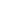 LAC HONG UNIVERSITY 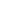 COURSE OUTLINE<126071 – COMMUNICATION SKILLS >	 This course including the basic knowledge of communication such as: General information about communication (definition, function of communication, communication process, types of communication,…), Mean of communication (Listening skill, Speaking and questioning skill, Praise and Criticism skill…), Intercultural communication (the issue of intercultural communication, the communication culture of Vietnamese and the other countries around the world…). This course helps students to improve their communication skills. Table 1: Course Learning Outcomes (CLOs)Table 2: Course Content, Lesson PlanTable 4: Course assessment     -  Attendance: Obeying the regulation - Students have to read the given study documentation by the lecturer before every lesson on the online learning system (LMS - learn.lhu.edu.vn).- Students who do homework on LMS, answer short questions and quick exercises; discuss in class will be given bonus marks to the student's process.- Finishing given group discussions according to the lecturer's regulations.	8.1	Texbook	[1]. Nguyễn Văn Hùng, Hoàng Văn Phúc, Lê Viết Lâm (2021), Giáo trình Kỹ năng giao tiếp, NXB Tài chính, Hà Nội	8.2 References	[2]. Phan Thị Tố Oanh (2017), Giáo trình Kỹ năng giao tiếp, NXB Đại học Công nghiệp TP Hồ Chí Minh		[3]. Hà Khánh Nam Giao (2015), Giáo trình Giao tiếp kinh doanh, NXB Lao động xã hội, Hà Nội- Internet, Google Chrome, KahootGeneral rules:1.GENERAL INFORMATIONGENERAL INFORMATIONCourse name (Vietnamese):Course name (Vietnamese):Kỹ năng giao tiếpCourse name (English):Course name (English):Communication skillsCourse number:Course number:126071Types:Types:Fundamental of majorsMajor:Major:Tourism and Travel ManagementMain lectuer:Main lectuer:Phan Van Hai Email: haipv@lhu.edu.vnLecturer participating in:Lecturer participating in:Vu Duc CuongEmail: Cuongvd.lhu.edu.vnNumber of credits:Number of credits:2 Theory:Practice:Exercise:Theory:Practice:Exercise:15 periods0 periods30 periodsSpeciality:Speciality:Elective course to students in Major of Tourism and Travel ManagementPrevious course::Previous course::No2.COURSE DESCRIPTIONCOURSE DESCRIPTION3.COURSE LEARNING OUTCOMESCourse Learning Outcomes (CLOs)Course Learning Outcomes content Bloom domain/Bloom levelProgram Learning Outcomes PLOs (*)CLO1Applying communication skills to solve every situation in Tourism and Tourism Services Management activities.Knowledge (3)PLO2 (PI2.2)CLO2Demonstrating the communication ideas effectively in Tourism and Tourism Services Management activities by languages.Skills (3)PLO5 (PI5.1)CLO3 Obeying the principle of communication in participating in Tourism and Travel Management activitiesAttitude (2)PLO7 (PI7.1)4.COURSE CONTENT, LESSON PLANWeekLesson/ChapterName/ChapterLesson Learning Outcomes (LLO)Lesson Learning Outcomes (LLO)Lecture and Study activityMethod of lectureMethod of assessmentMethod of assessmentReference (*)1Chapter 1The general information about communication1.1. Definition 1.2. Function of communication1.3. Communication process1.4. Types of communication LLO1.1Applying the basic knowledge of communication to illustrate definition, function, process and types of communicationLecturer allows students to participate in study through the communication skills research activityLectureIllustrationGroup discussionShort-answer test and multiple choicePresentation[2][3][2][3]2Chapter 11.5. Principles of successful communication 1.6. Johari windowLLO1.1Applying the basic knowledge of communication to illustrate definition, function, process and types of communicationLecturer allows students to participate in study through the communication skills research activityLectureIllustrationGroup discussionShort-answer test and multiple choicePresentation[2][3][2][3]3Chapter 11.7. The basic communication in tourism LLO1.2Practicing the communication processLecturer asks the assigned specific group letting the member demonstrate their prepared resultLectureIllustrationGroup discussionShort-answer test and multiple choicePresentation[2][3][2][3]3Chapter 2Forms of communication 2.1. Non-verbal communication LLO2.1Distinguishing types of communicationLecturer allows students to participate in study through the communication skills research activityLectureIllustrationGroup discussionShort-answer test and multiple choicePresentation[2][3][2][3]4Chapter 22.2. Verbal communication LLO2.1Distinguishing types of communicationLecturer allows students to participate in study through the communication skills research activityLectureIllustrationGroup discussionShort-answer test and multiple choicePresentation[2][3][2][3]4Chapter 22.3. The exercise of forms of communicationLLO2.2Practicing the communication processLecturer asks the assigned specific group letting the member demonstrate their prepared resultLectureIllustrationGroup discussionShort-answer test and multiple choicePresentation[2][3][2][3]5Chapter 3Basic communication skills 3.1. Listening skill 3.2. Praise and Criticism skill LLO3.1Distinguishing communication skills Lecturer allows students to participate in study through the communication skills research activityLectureIllustrationGroup discussionShort-answer test and multiple choicePresentation[2][3][2][3]6Chapter 33.3. Speaking and Questioning skillLLO3.1Distinguishing communication skills Lecturer allows students to participate in study through the communication skills research activityLectureIllustrationGroup discussionShort-answer test and multiple choicePresentation[2][3][2][3]7Chapter 33.4. Telephone skill 3.5. Writing mail and e-mail skill at workLLO3.1Distinguishing communication skills Lecturer allows students to participate in study through the communication skills research activityLectureIllustrationGroup discussionShort-answer test and multiple choicePresentation[2][3][2][3]8Chapter 33.6. Customer communication skill Distinguishing communication skills Lecturer allows students to participate in study through the communication skills research activityLectureIllustrationGroup discussionShort-answer test and multiple choicePresentation[2][3][2][3]9Chapter 33.7. Communication in tourismLLO3.2Practicing communication skillsLecturer asks the assigned specific group letting the member demonstrate their prepared resultLectureIllustrationGroup discussionShort-answer test and multiple choicePresentation[2][3][2][3]10Chapter 4Intercultural communication4.1. The issue of Intercultural communicationLLO4.1Obeying the principle and method in communication to determine the communication activity in the intercultural communication Lecturer allows students to participate in study through the communication skills research activityLectureIllustrationGroup discussionShort-answer test and multiple choicePresentation[2][3][2][3]10Chapter 44.2. The culture communication of the Vietnamese and the other countries around the worldLLO4.1Obeying the principle and method in communication to determine the communication activity in the intercultural communication Lecturer allows students to participate in study through the communication skills research activityLectureIllustrationGroup discussionShort-answer test and multiple choicePresentation[2][3][2][3]11Chapter 44.3. Intercultural communication exercisesLLO4.2Practicing communication skillsLecturer asks the assigned specific group letting the member demonstrate their prepared resultLectureIllustrationGroup discussionShort-answer test and multiple choicePresentation[2][3][2][3]5.MAPPING OF LESSON AND COURSE LEARNING OUTCOMESTable 3:  Mapping of Lesson and Course Learning Outcomes6.COURSE ASSESSMENTEvaluation ComponentForm of assessmentCLOs Percentage (%) A1. Process- Participating in the lesson- Doing the short-answer test and multiple choice - Group discussionCLO130%A2. Mid-term- PresentationCLO2, CLO330%A3. Final - Essay / Written report CLO1,CLO2, CLO340%7.COURSE REQUIREMENTS AND EXPECTATIONS8.STUDY REFERENCE9.SOFTWARE OR SUPPORTING EQUIPMENTS FOR PRACTICEAbbreviationDescriptionPLOProgram Learning OutcomesCLOCourse Learning OutcomesLLOLesson Learning OutcomesHead of Major/ Head of Faculty(sign and write full name)Dong Nai, 2024Responsible lecturer(sign and write full name)Phan Van Hai